The Beehive SongHere is the beehive,Where are the bees?Hiding inside where nobody sees.Watch them come creeping out of the hive.One...two...three...four and five!Going………Zoom, zoom, zoom, zoom, zoom, zoom!!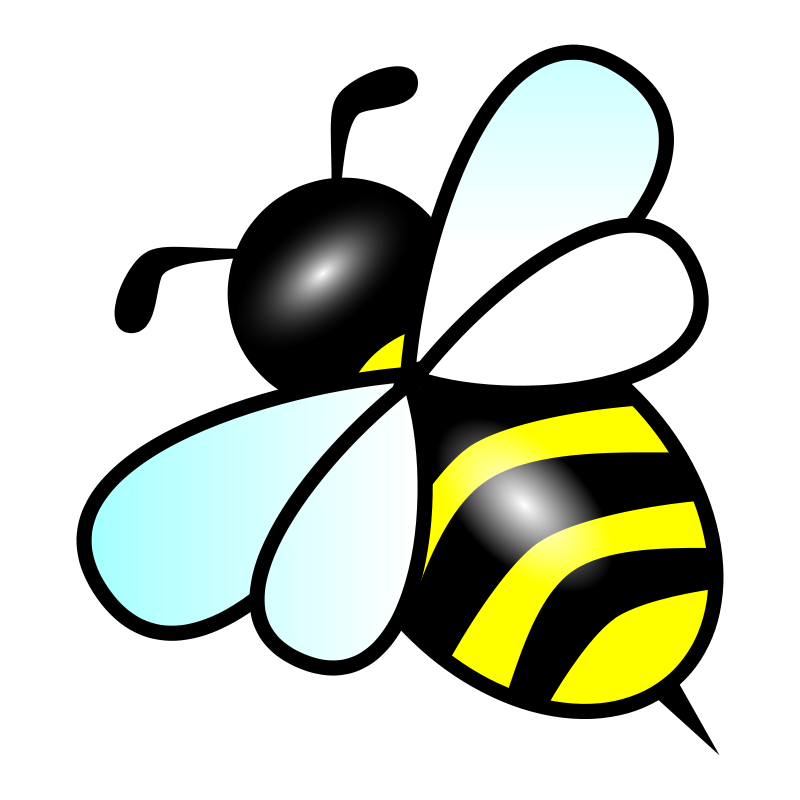 